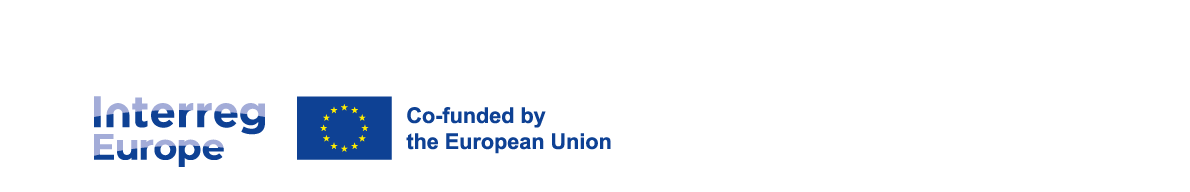 Information Day for Switzerland17.01.2023, 10:00 – 11:30, MS TeamsSummaryInterreg Europe: exchanges in the framework of economic cooperation projects, and on a generalist platform of territorial development.Swiss participations in cooperation projects are financed by the National Regional Policy (NRP): projects must have an economic profile to be eligible for funding. Swiss participations are accepted if the objectives of the project overlap with those of the NPR (innovation, development of rural areas and mountain regions). Why is participation in an Interreg Europe cooperation project useful? How does it work?All actors seeking information on regional development dynamics in general, particularly in the context of transition (energy, climate...) can access the Policy Learning Platform (PLP). The examples show that for example actors can learn about the elaboration and implementation of cross-sectoral development strategies. How do cities and regions in European countries manage the heterogeneity of functional spaces? How is urban-rural complementarity translated into policies? How are policies with territorial impact coordinated?AgendaOrganisation
Content and goals 9:45The virtual MS Teams room is open  The virtual MS Teams room is open  The virtual MS Teams room is open  10:00Welcome & introductionDavid Kramer Co-director of the department "Regional Policy and Territorial Organisation" (SECO)10’10:10Interreg Europe Programme key features Erwin Siweris Interreg Europe Programme Director10’10:20Policy-learning servicesKey featuresArnault Morisson Interreg Europe Policy Learning Platform Thematic Expert10’10.30Policy-learning servicesPeer review on green regional strategiesTestimony of a service beneficiaryKathrin JakobsenVestland County Council, Norway10’10.40Question and discussionAll10’10.50Cooperation projectsKey featuresSecond call for proposalsCall assistanceEtienne Rodzinka-Verhelle Interreg Europe Policy Officer20’11:10Cooperation projectsDIGITAL REGIONS projectTestimony of a Swiss project partnerDominic GoreckySwitzerland Innovation Park Biel/Bienne AG10’11.20Question and discussionAll10’11:30EndEndEndPlaceMS Teams (online)Date17 January 2023Time10:00 – 11:30LinkContact Delphine Rime (delphine.rime@seco.admin.ch) to register and receive the MS Teams linkLanguagePresentations: English.For the discussion: Chacun et chacune parle dans sa langue (English – français – Deutsch) – keine Übersetzung! / Pas de traduction! / No interpretation!ContentWhat is the Interreg Europe programme and how can regional development actors in Switzerland benefit from it?Goals Participants understand the profile of the Interreg Europe programme, its aims and objectives. Participants understand the two parts of the programme (interregional cooperation projects and the policy learning platform), as well as the differences in access to these two parts for Swiss participants.  